RIVANNA RIVER STEWARD REPORTRiver Steward Name(s):  Dan Triman  Date: 11-01-15Starting Location and Time:  Riverview Park 1:45 PM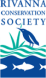 Ending Location and Time: Milton 3:45 PM Weather: Cloudy with some sun Recent Precipitation: Rain shower earlier in day Water Flow: Fast   Water Color: Mostly Clear  Water Odor: NoneWater Temp. : 14 deg C     Air Temp. : 60 deg FDO: 6 ppm       		PH: 8  		Turbidity: 20 JTUUSGS Water Gauge Reading: Earlysville 2.20 ft, Palmyra 3.80 ftPhysical Location Characteristics: Milton Rd Bridge Location Tested: Just past bridge at sand bank River Left ----------------------------------------------------------------------------------------Land Use:Wildlife Sightings and Plant Life:People Interactions:Litter and Pollution:Overall Summary: Actions Needed – level of priority (1 highest/5 lowest): 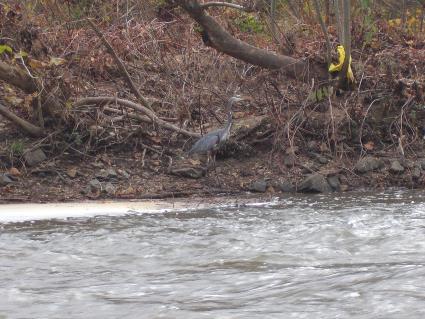 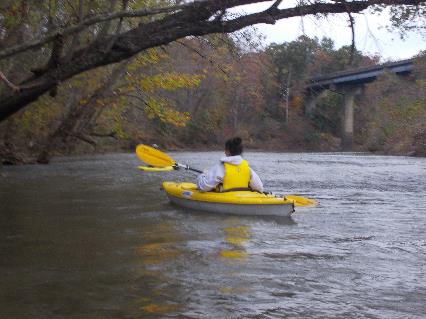 Figure : Jenna paddling in her kayak                                             Figure : Heron along the bank       		      							       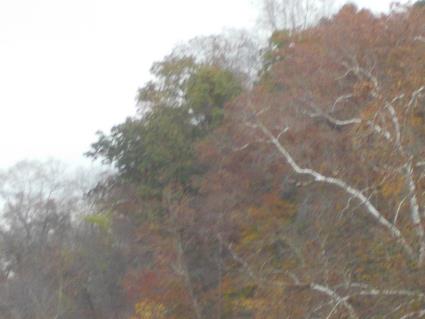 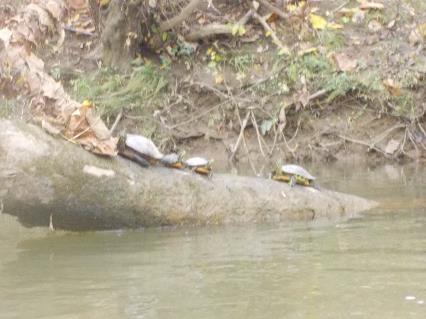 Figure : Turtles on a log                                                     	       Figure : Eagle sitting up high in a tree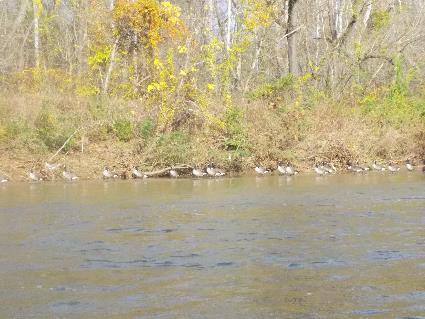 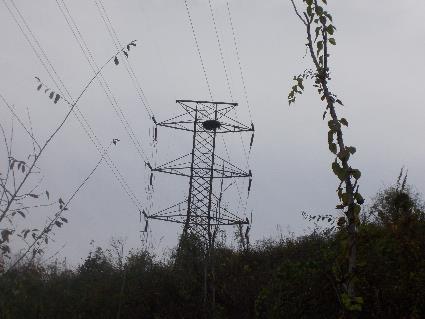  Figure : Eagle nest on top of power line tower                          Figure 6: Lots of geese 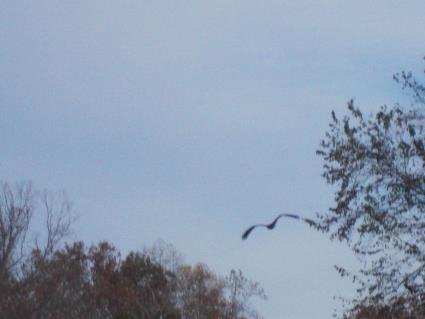 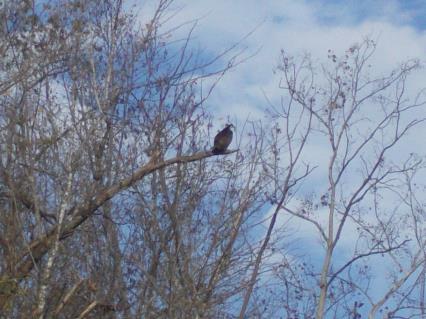 Figure 7: Osprey sitting in a tree                                                      Figure 8: Osprey flying away from us       		      							       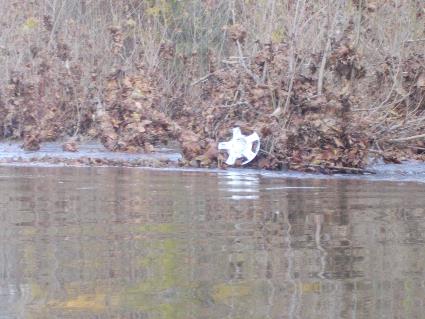 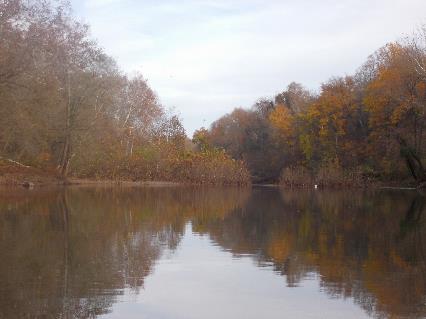 Figure 9: View of the fall colors and reflection on the water   Figure 10: One of the hub caps in the River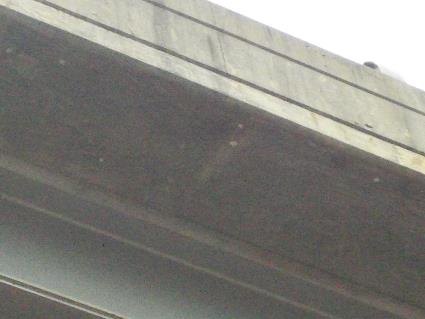 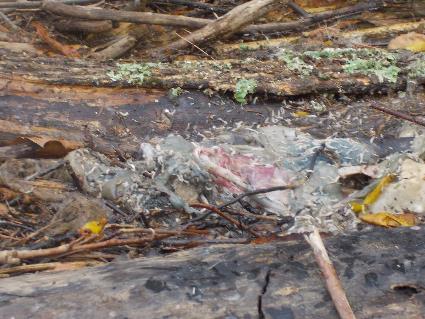  Figure 11: Unidentified dead animal in the water                       Figure 12: Hellgrammite eggs underneath Milton BridgeMix of residential, park, and commercial properties. Mostly wooded once you get past Woolen Mills area. Geese, crows, 1 bald eagle and nest in power line tower, 1 blue heron, 1 osprey, turtles, squirrels on the banks, small fish, small birds. Most leaves had fallen off the trees during the recent storms, the remaining foliage still had good fall colors. Several trees down along the banks of the River. Saw a few people at Riverview Park, but no other people out on the River. There wasn’t much litter found during the paddle, just a couple of smaller pieces of trash, and sports balls. Saw several tires and hub caps as well. Water was moving pretty fast today, but looked fairly clean. Good wildlife sightings, including larger birds today. Found one dead animal (maybe a water fowl?) in a pile of debris (see photo below). Was joined on this paddle by Dave Smith (RCS Board) and Jenna Reilly (Western Albemarle High School student doing a community environmental project). 4 – Remove tires and hub cabs 